LORENZO SOLAINA MALLANAO JR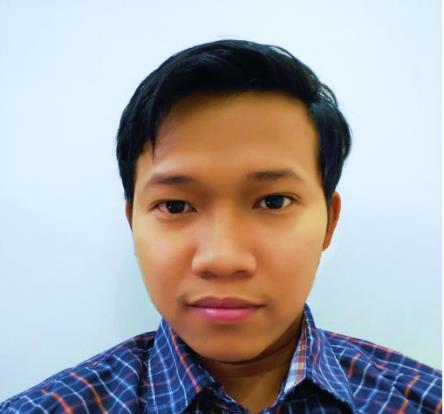 REGISTERED ELECTRICAL ENGINEER (YEAR 2010)Click to send CV No & get contact details of candidate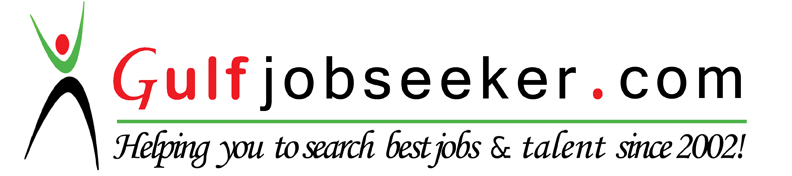 CV NO: 1839252PRESENT LOCATION: AL RIGGA, DUBAI, UAEVISA STATUS: VISIT VISAOBJECTIVE:I want to succeed in stimulating and challenging environment, building the success of the company while I experience advancement opportunities.SKILLSKnowledgeable in Electrical system design and installation, knowledgeable in electrical trouble shooting, Knowledgeable Auto Cad Application (2000-2013), MS office application, Computer literate.SEMINAR ATTENDED:“ELECTRICAL SAFETY IN WORKPLACE, SAFETY ELECTRICAL INSTALLATION, INTRO TO ECODIAL, ELECTRICAL INSTALLATION GUIDE & WIKI SMART ELECTRICAL INSTALLATION.”(JUNE 5, 2015 at MARRIOTT HOTEL, RIYADH, KINGDOM OF SAUDI ARABIA)“SIMPLIFIED SHORT CIRCUIT CALCULATION”(APRIL 3, 2015 at WHITE PALACE HOTEL, RIYADH, KINGDOM OF SAUDI ARABIA)“INDUSTRIAL LIGHTING APPLICATION OF TES-P-119.25 Rev01 using DIALUX 4.12”(MARCH 6, 2015 at WHITE PALACE HOTEL, RIYADH, KINGDOM OF SAUDI ARABIA)EDUCATION SUMMARY: (TESDA) TECHNICAL EDUCATION SKILLS AND DEVELOPMENT AUTHORITY GRADUATEBUILDING WIRING NC II (COMPETENCE) (YEAR 2012)REGISTERED ELECTRICAL ENGINEER (September 2010)BS ELECTRICAL ENGINEERING GRADUATE (YEAR 2005-2010)(CAGAYAN COLLEGES TUGEGARAO)CCTWORK EXPIRIENCEPROJECT ENGINEER (ELECTRICAL)SAUDI MARKETING COMPANY, KSA(MARCH 2014 – JULY 2016)DUTIES AND RESPONSIBILITIES: Electrical Designer, material estimator & controller, monitor target schedule, electrical inspector, reports progress of work to manager.SITE ENGINEER (ELCTRICAL)SUMISETSU PHILIPPINES INCORPORATED(JULY 2012-NOVEMBER 2013)DUTIES AND RESPONSIBILITIES: Organized tool box meeting, prepare shop drawing, monitor the target schedule, report the progress of work to manager, estimate material to be use, supervision on site.CADET ENGINEER (ELECTRICAL)MERALCO INDUSTRIAL ENGINEERING CORPORATION(APRIL 2011-MARCH 2012)DUTIES AND RESPONSIBILITIES: Organized tool box meeting, prepare shop drawing, implement works and supervision on site.TECHNICIAN (ELECTRICAL)CAGAYAN SUGAR MILLING COMPANY(APRIL 2008-MAY 2008)DUTIES AND RESPONSIBILITIES: Installation of Cable tray, piping, wiring, lighting system, motor control wiring and termination, roughing-in and etc.PERSONAL INFORMATION:DATE OF BIRTH			:	 OCTOBER 22, 1988AGE				:	28GENDER			:	MALECIVIL STATUS			:	SINGLENATIONALITY			:	FILIPINOI HERE BY CERTIFY THAT THE ABOVE INFORMATION IS TRUE AND CORRECT.LORENZO S. MALLANAO JR.